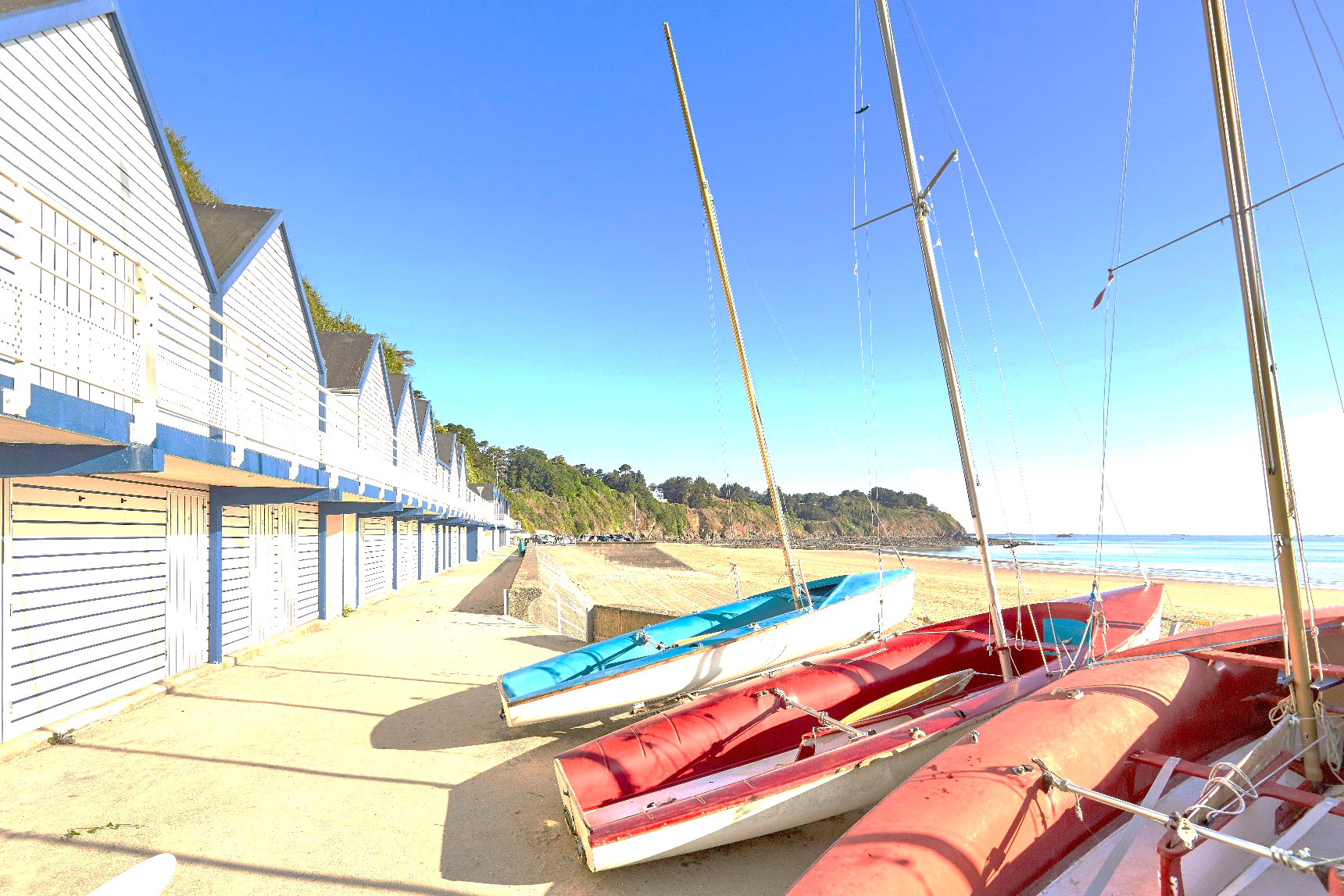 Guide de vos vacancesen caractères agrandis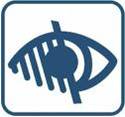 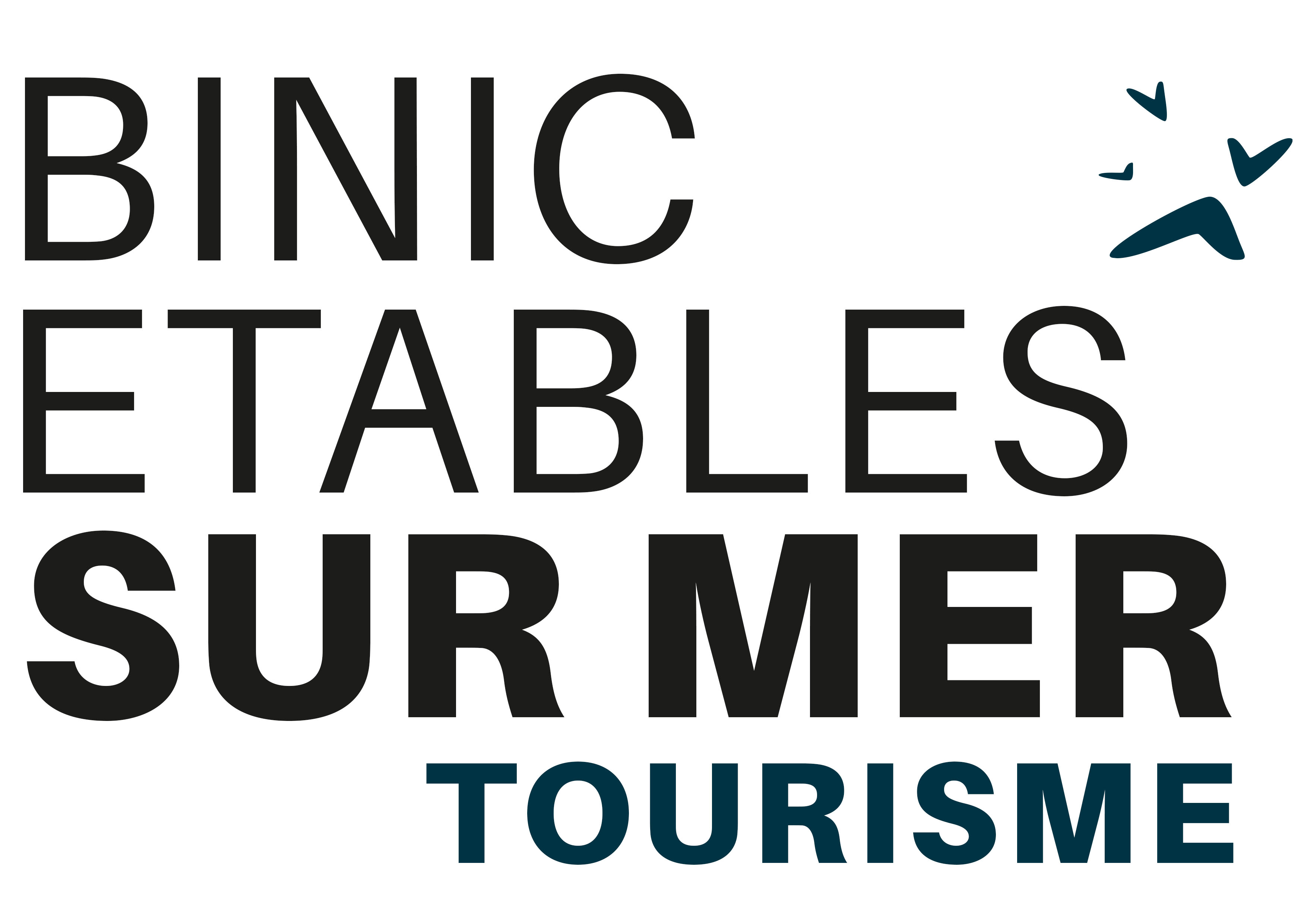 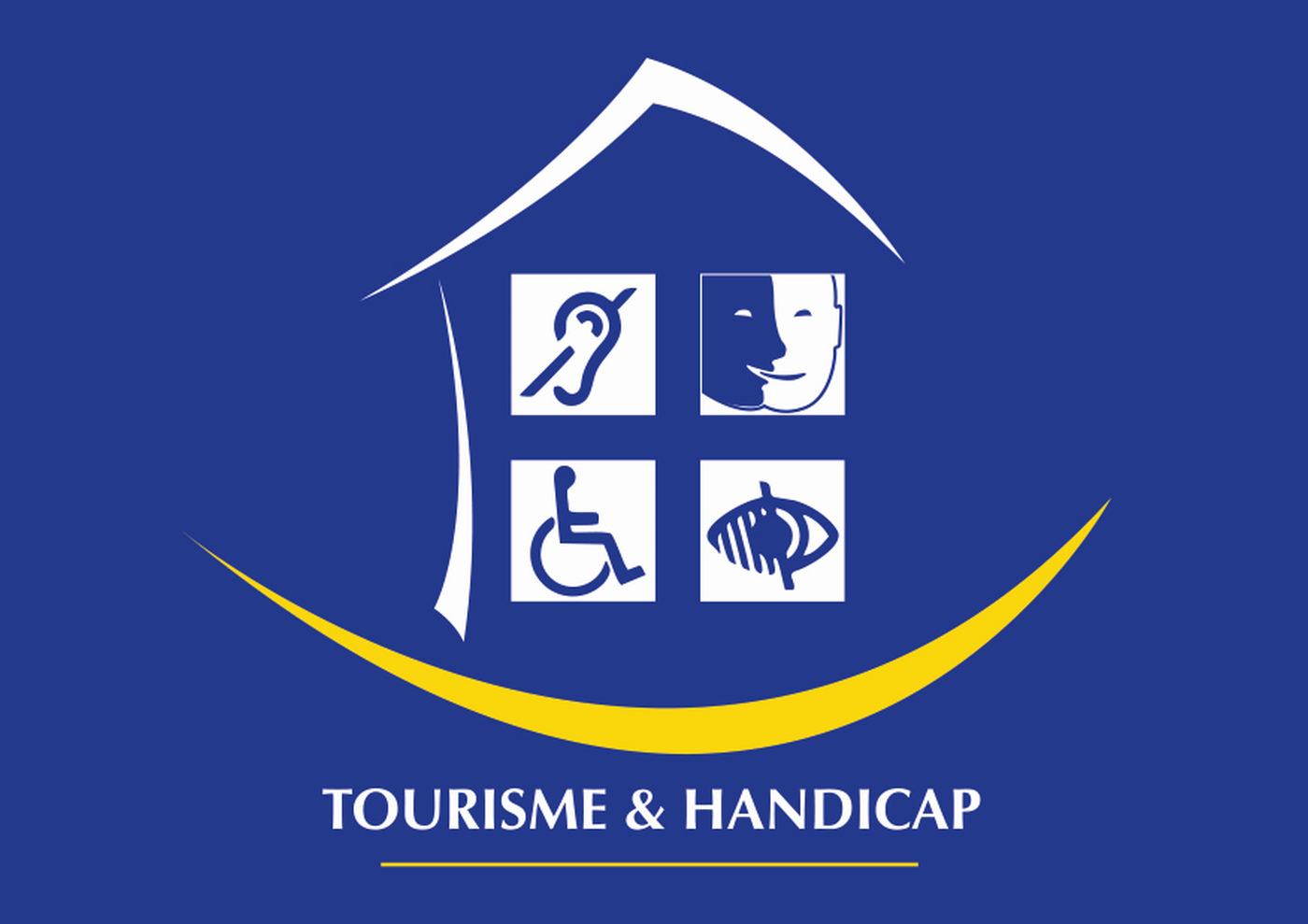 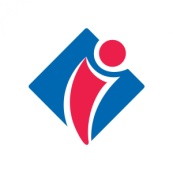 Sommaire.Les services de l’Office de Tourisme…………………………………………..…….page 4Nos coups de cœur à moins d’une heure……………………………………….....page 55 plages, 5 ambiances…………………………………………………………..…………page 8Pour une excursion en mer…………………………………………………..………..page 10C’est quoi la marée ?..........................................................................................page 15A vos agendas………………………………………………………………….……..........page 17Sortir et s’amuser…………………………………………………………….…………...page 19Virée artistique et une dose de culture de bretonne………….……………page 25On ne vous raconte pas d’histoires…………………………………………………page 29A l’aventure avec nos jeux et chasses au trésor………………………………page 36Le long du GR 34……………………………………………………………………….….page 38Sur le marché…………………………………………………………………...…………page 40Nos produits locaux et restaurants…………………………………………..…..page 45Hôtels, campings, taxe de séjour………………………………………….………...page 56Chez nos commerçants……………………………………………………………….....page 63Services, services publics, santé…………………………………………………..…page 71Comment venir nous voir, nous contacter……………………………………….page 77Bienvenue à Binic-Etables-sur-Mer !Binic-Etables-sur-Mer, est une station balnéaire située au cœur des Côtes d’Armor. Avec ses 8 km de côtes, ses 5 plages, son port animé, ses villas 1900, Binic-Etables-sur-Mer est un lieu idéal pour séjourner en Bretagne ! L’Office de Tourisme et ses 200 partenaires vous invitent à vivre des expériences insolites, salées, festives. Bon voyage !
Sensation bretagne.Binic-Etables-sur-Mer fait partie d’un réseau de 25 stations littorales bretonnes engagées pour vous offrir un accueil personnalisé et une attention toute particulière à la qualité de votre séjour.www.sensation-bretagne.com
Démarche qualité de l'office de tourisme.Depuis 2012, l’équipe de l’office de tourisme met tout en œuvre pour satisfaire sa clientèle et s’efforce de vous offrir une qualité de services, des espaces propres et confortables, un accueil multilingue chaleureux et personnalisé, des informations claires et précises en 6 langues, des informations touristiques adaptées à la demande et la prise en compte de vos avis.Les services de l’office de tourisme.Un service billetterie :pour vos concerts & spectaclespour vos excursions en mer à l'île de Bréhat, au départ deBinic-Étables sur-Mer, de Saint-Quay-Portrieux ou de la pointe de l'Arcouest,en catamaran tout confort au départ de 
Binic-Étables-sur-Mer et St-Quay-Portrieux.Pour vos activités : balades guidées, randonnées, jeux, sacs thématiques & chasse aux trésorsPour vous déplacer :vente de cartes IGN et de topoguidesWifi gratuit aux heures d'ouverture.Boutique : posters, cartes postales, etc.Nos coups de cœur à moins d’une heure.
L'île de Bréhat.Accoster à Bréhat, c’est s’offrir une parenthèse paradisiaque !La bien surnommée « île aux fleurs » se découvre à pied, à la journée : criques sauvages, eaux turquoises, maisons en pierre et phare du Paon… Dépaysement assuré ! A 45 min en voiture. 2h00 en bus - ligne 1 & 24 Breizhgo. La côte de granit rose.Paysage unique et majestueux, la Côte de Granit Rose s’étend de Perros-Guirec à Trébeurden. Arrêtez-vous à Ploumanac'h, village préféré des Français en 2015 ! A 60 min en voiture.Les falaises de Plouha.Plus hautes falaises de Bretagne (104 mètres !), les falaises se découvrent en randonnées (attention, chemin escarpé et sportif !) ou en circuits en voiture avec des haltes à l’incontournable port sur pieux de Gwin Zegal, à la Pointe de Bilfot, à Bréhec plage et au Moulin de Craca.A 25 min en voiture ou par le GR34. Suivre le circuit des falaises.
Saint-Quay-Portrieux.A la fois station balnéaire de charme et port de pêche actif qui en fait la capitale de la coquille saint-jacques ! Entre plages, port et sentier escarpé, cette jolie station saura vous séduire.10 min en voiture / 2h30 par le GR34. 
20 min en bus - ligne 1 Breizhgo.Saint-Brieuc et sa baie.Préfecture des Côtes d’Armor, découvrez les richesses de 
Saint- Brieuc lors de visites guidées de la vieille ville ou du port du Légué. Les mercredis, samedis et dimanche, faites vos emplettes et rencontrez les producteurs locaux au marché !15 min en voiture. 30 min en bus - ligne 1 Breizhgo.Pléneuf-Val André.Jolie station balnéaire, son grand remblai bordé de villas cossues offre de belles promenades ! Découvrez aussi le charmant petit port de Dahouët !40 min en voiture. Ligne 1 & 2 Breizhgo en bus.Les caps d’Erquy et de Fréhel.Magnifiques avec leurs falaises de grès roses qui dominent de grandes plages de sable blanc, les Caps se vivent à vélo (électrique pour les moins sportifs). Ne pas manquer la visite du Fort la Latte qui domine la côte d’Emeraude.45 min à 60 min en voiture. Ligne 1 & 2 Breizhgo en bus (Erquy). Les petites cités de caractère.Ce sont aussi de charmants villages en pierre qui illustrent bien le riche patrimoine breton : Quintin, Moncontour, Châtelaudren, Jugon-les-Lacs ou encore Pontrieux. Ambiance médiévale, métiers d’art ou châteaux, vous aurez plaisir à sillonner leurs petites rues pavées !Voyagez malin ! Les lignes de bus régionales Breizhgo vous permettent de voyager dans la baie sans utiliser votre voiture. Plutôt sportif ? Le GR34 et la Vélomaritime longent les côtes de la baie. Demandez la carte de la destination.5 plages, 5 ambiances.La plus atypique, la plage des Godelins. 
Grande étendue de sable fin, vous ne résisterez pas à son charme avec ses cabines de bain bleues, son plongeoir et ses jolies villas 1900 nichées dans les falaises.La plus animée, la plage de la Banche. 
Au coeur de la ville, à deux pas du port, des commerces et des restaurants, son sable doux et fin vous donnera envie de poser votre serviette ! Et pour se baigner, même quand la mer est loin, vous pourrez profiter de la piscine d’eau de mer.La plus intime, la plage de l'avant-port. 
Accessible par une entrée secrète, nichée derrière la jetée de Penthièvre, vous reconnaîtrez cette plage grâce à ses jolies cabines multicolores.La plus secrète, la plage du corps de garde.
Sauvage, elle n’est accessible qu’à pied, par le GR34. Vous apprécierez ses eaux cristallines et son calme.La plus familiale, la plage du moulin.Vous la reconnaîtrez avec son amer qu’on appelle la bougie et qui se dévoile à marée basse. Facile d’accès avec son grand parking ; ses coins d’ombre, ses rochers et sa pente douce sont idéaux pour les premières sorties à la plage ! Pour les pauses gourmandes, profitez des deux restaurants, pieds dans le sable !Surveillance des plages : 
Plages surveillées du 1er juillet au 31 août par des MNS Sapeurs-Pompiers Volontaires (sauf Corps de Garde)Accès handicap :
Tiralo du 1er juillet au 31 août aux plages de la Banche, des Godelins et du Moulin. Tapis de mise à l’eau du 1er mai au 30 septembre plages de la Banche et du Moulin. La qualité des eaux de baignade est contrôlée. Les relevés sont disponibles en Mairie et affichés à l’entrée des plages. Animaux :
Du 15 avril au 14 octobre : les chiens sont admis sur toutes les plages de la commune avant 9h et après 20h30. 
Du 15 octobre au 14 avril (hivernage des oiseaux) : l'accès aux plages du Moulin et de la Banche est interdit aux chiens.Pour une excursion en mer ou sur l’estran.Balade en catamaran avec Maestro Croisières.
Demi-journée ou journée.Réservations à l’office de tourisme : 02 96 73 60 12Balade en vieux gréement à la journée avec Voiles et Traditions.02 96 55 44 33www.voilestraditions.frExcursions commentées aux 7 Iles et au cap d’Erquy avec Armor Navigation.02 96 91 10 00
www.armor-navigation.comVisite chez un mytiliculteur avec le Panier Iodé à Planguenoual02 96 32 74 99www.lepanieriode.comLe sac marinChaussez vos bottes et partez à la découverte des habitants de l'estran à marée basse ! En total autonomie toute l'année.A partir de 6 ans. Kit à 10€, disponible à l'Office de Tourisme. Monsieur JeanPartez pour une découverte enrichissante de la faune et la flore du bord de mer en baie de Saint-Brieuc. Passionné du milieu marin, Monsieur Jean vous initie aux techniques de pêche à pied sur l'estran, dans le respect de la biodiversité et d'une pêche responsable et durable.06 35 92 00 33
monsieur-jean.frLa Maison de la Baie Valorisation de la réserve naturelle à travers des expositions permanentes et temporaires et des sorties natures (traversée la Baie, ornithologiques...).Site de l'Étoile à Hillion02 96 32 27 98
www.saintbrieuc-armor-agglo.bzhExcursions vers l’île de Bréhat avec les Vedettes de Bréhat Croisières aller-retour commentées (1h30) Depuis le port de Binic-Étables-sur-Mer : les mardis et ou jeudis d’avril à octobre.Navette aller-retour (10 mn)
Depuis la pointe de l’Arcouest, à côté de Paimpol : Toute l’année.Billetterie en vente à l’office de tourisme.L'île de Bréhat, j'y vais ?Bréhat, c’est l’île aux fleurs, joyau des Côtes d’Armor. 3,5 km de long pour une île paradisiaque, parsemée de fleurs, de maisons en pierre et de points de vue splendides vers les petites îles qui entourent Bréhat.Un incontournable : prévoyez une journée !Excursion à Jersey et Guernesey avec Condor FerriesTerminal Ferry du Naye à Saint-Malo0825 135 135Vous êtes sportifs ?Wakeboard, ski nautique avec BZH Wake Parc
Étang du loup à Dolo
09 72 86 25 59
bzhwakepark.comDécouverte, formation, plongée enfants, randonnées palmées avec Armor Plongée.
06 09 21 09 90
www.armorplongee.comCours et location de dériveurs, catamarans, kayaks, paddles, planches à voile avec le Pôle Nautique.Quai de l’aber wrac’h 02 96 73 38 45
www.polenautiquesudgoelo.frBalade en mer en kayak et en paddle avec Kayak Avelvor
A Saint-Quay-Portrieux
06 63 15 70 20
www.kayakavelvor.fr
Balade en kayak avec Guy Kayak06 02 06 40 58C’est quoi la marée ?C’est la lune qui provoque les marées en attirant les océans vers elle comme un aimant. La terre tourne sans cesse sur elle-même. Quand un océan passe devant la lune, celle-ci l’attire. Le niveau de l’eau monte donc, c’est la marée haute.Quand la terre tourne encore, l’océan n’est alors plus en face de la lune. Il n’est donc plus attiré par elle et l’eau retombe, c’est la marée basse. Il y a deux marées hautes (pleines mers) et deux marées basses (basses mers) par 24h. Une marée toutes les 6 heures. On dit que la mer monte ou qu’elle descend. L’importance de ces marées est exprimée par un coefficient de 20 à 120. Plus il est élevé, plus la mer se retire à marée basse et monte haut ensuite.Pendant les grandes marées d'équinoxe, le soleil s’aligne avec la lune, le coefficient est le plus élevé de l’année. Ces marées ont lieu environ tous les 6 mois, au printemps et à l’automne. 
Restez prudent, il faut partir vers l'estran 1h30 avant la marée basse.Où observer la marée haute ?C’est un spectacle étonnant dès que les coefficients dépassent 100. Les vagues viennent lécher les quais du port et la passerelle piétonnière. Par grand vent, les vagues frappent la jetée de Penthièvre et le phare. Des rouleaux bruyants déferlent sur la rotonde de la plage des Godelins.
L'estran se dévoile.C’est un paysage grandiose où le sable s’étend sur plus d’1 km vers le large jusqu’à atteindre les « bancs roux » et la « bougie ». Sur ces grands espaces, la nature s’offre à vous : le chant des mouettes et des goélands vous accompagnent.Regardez où vous marchez ! Des jets d'eau signifient une présence : couteau, coquille Saint Jacques ? Observez la vie cachée de la faune et de la flore !Le sac marinChaussez vos bottes ou baskets et partez à la découverte des habitants de l’estran à marées basse. A partir de 6ans. Kit en vente à 10€ à l’Office de Tourisme.Demandez-nous les horaires de marées dans notre guide tourisme.A vos agendas.Février :Salon des vins et de la gastronomie.Trail Glazig, trail sportif.Mars :Festival de littérature Les Escales.Avril :Salon du bien-être.Mai :Binic fête la Morue tous les 2 ans.Juin :Festival Lyncéus de littérature et cinéma.Tout l’été :Festival Place aux Mômes, spectacles pour les enfants.Toutes les animations sur notre site internet www.binicetablessurmer.comJuillet :Feux d’artifices.Marché des créateurs.Festival de musique Binic Folk and Blues.
Août :Les Folles Tablées d’EtablesVide-greniers.Couleurs de Bretagne, concours de peinture.Festival Grain de Pirates, rassemblement de pirates tous les 2 ans.Festival de pétanque.Concours de billes.Septembre :Journées du Patrimoine.Octobre :Festival de musique les Heures Musicales.Fête de la châtaigne.Novembre et décembre :Marchés de Noël.Sortir et s’amuser.Escape Game Heure et K.
Rue du Bignon à Plérin
07 86 96 47 01
www.heure-et-k.comCasino de Saint-Quay.6 boulevard du Général de Gaulle à Saint-Quay-Portrieux02 96 70 40 36Espace aqualudique Goëlys.
Rue Pierre de Coubertin
02 96 69 20 10
www.piscinegoelys.fr
Karting 
Kerlabo à Cohiniac
06 75 78 47 32
www.kerlabo-kart.comA la rencontre des animaux.Haras National de Lamballe.
Place du champ de foire à Lamballe
02 96 50 06 98 
www.haras-lamballe.comZooparc de Trégomeur.
1 moulin richard à Trégomeur
02 96 79 01 07
www.zoo-tregomeur.comTerrarium de Kerdanet.
38 chemin de kerdanet à Plouagat
02 96 32 64 49
www.terrariumdekerdanet.over-blog.comOcéanopolis à BrestPort de plaisance du Moulin blanc à Brest02 98 34 40 40www.oceanopolis.comGrand aquarium de Saint-Malo.
Avenue du Général Patton à Saint-Malo
02 99 21 19 00 - contact@aquarium-st-malo.comRéservé aux enfants.Manège enfant.
Esplanade de la Banche
06 71 41 65 10Trampoline avec Acti TrampoEsplanade de la Banche06 71 41 65 10Centre de loisirs cap découverte : 02 96 69 28 48Centre de loisirs les diablotins : 02 96 73 76 11Centre de loisirs cap à cité : 02 96 70 75 38Halte-garderie potes et potiron : 02 96 69 24 04En plein air.Accrobranche Lantic Parc Aventure.
Les Etangs à Lantic
06 42 71 73 25 ou 07 68 40 92 57
www.lanticparcaventure.bzhParcours dans les arbres Hisse et Ho !
Vallée du char à bancs à Plélo
06 75 03 13 42
www.hisse-et-ho.frLabyrinthe de maïsRue de la Ville Méron à Lantic07 49 00 44 92www.lafermedesouslaville.fr
Golf de la baie de Saint-Brieuc.A Lantic02 96 71 90 74www.golfbaiedesaintbrieuc.bzhTennis.Terrains extérieurs : réservations sur ballesjaunes.frTerrains couverts : auprès du club : 06 63 41 14 98Accrobranche parc aventure Indian Forest.
Domaine de bléseaubois à Morieux
02 96 32 80 80 / 06 22 63 70 48
www.aventure-nature.comMini-golf au camping du PanoramicRue Gasselin02 96 73 60 43
www.lepanoramic.netLocation de vélos classiques et électriques avec Balade Bike.66 rue du Bignot06 10 80 79 22www.baladebike.comLocation de vélos classiques et électriques avec Armor Cycle06 09 94 58 42www.armorcycles-shop.frRéparation de vélos avec Eric et Rustine06 12 41 60 05

www.ericetrustine.frSortie du l’estran06 35 92 00 33 monsieur-jean.frAssociation les simples de nos jardins, balades végétales06 78 68 18 31
Pour une virée artistique.Ateliers beaux-arts adultes et enfants Carré d’Art.
Salle de l’Estran, avenue du Général De Gaulle
06 73 53 84 43
www.carredart22.over-blog.comCinéma le Korrigan.
Place Heurtel
www.binic-etables-sur-mer.fr/cinema-le-korriganCentre de ressourcement et bien être Terre Vive.
8 bis rue de la Ville Méron à Lantic
02 96 71 58 78
www.terre-vive.netDesign textile et ateliers couture pour adultes et enfants Sofie Loran06 72 87 49 15www.sofiloran.frGalerie d’Art Athéna
2 quai Jean Bart
02 96 73 30 73
www.galeriedart-athena.comSalle d’expositions temporaires La Galerie
Rue Touroux
02 96 73 39 92www.binic-etables-sur-mer.fr/la-galerieAteliers cuisine avec Court Bouillon
gaelle@ateliers-court-bouillon.comMaison de la TerreEco lieu recevant divers ateliersFontaine de Trémargat à Lantic02 96 52 40 20Pour une dose de culture bretonne.Musée de Binic.
Faites le voyage avec les métiers d’antan et la vie de la Bretagne du XIXe par le biais d’ambiances reconstituées. Venez découvrir une magnifique collection de coiffes bretonnes, une classe d’école, des échoppes d’artisans, des instruments de pêche et de marine, ainsi que des expositions sur le lin, le cidre ou encore le blé noir. Quiz enfant pour suivre p'tit Loïc et sa famille.
Accès 3 rue de l’Ic. 
02 96 73 37 95Danses bretonnes.
07 61 50 33 29www.amicalebinicaisededansesbretonnes.comVisites, animations et escape game au Château de Bienassis.Route d’Erquy à Erquy06 81 19 94 25www.chateau-bienassis.comChâteau de la Hunaudaye.A Plédéliac02 96 34 82 10www.la-hunaudaye.comMusée de la résistance en Argoat.Pôle de l’étangs-neuf à Saint-Connan02 96 47 17 66www.etangneufbretagne.comAbbaye de Beauport à Paimpol
02 95 55 18 58
www.abbayebeauport.com
Musée Milmarin
02 96 55 49 34
www.milmarin.bzhOn ne vous raconte pas d’histoires.La création du quartier des Godelins.En 1895, Oscar Legris, industriel versaillais tombé amoureux de la côte, décide de faire d’Etables une destination balnéaire de renom en aménageant la plage des Godelins. M. Legris fait construire des villas à louer, des cabines de bain, des bains chauds, un hôtel et aménage des routes en direction de la plage.Début 1900, Etables compte 18 villas, toutes différentes mais de conception identique. Chacune d’entre elles porte un prénom féminin dont l’initiale respecte l’ordre alphabétique. La majorité de ces villas se situent avenue Victoria (prénom de Mme Legris).L’hôtel Bellevue est inauguré en 1907 et accueille les premiers baigneurs, le bâtiment surplombe toujours la plage des Godelins.Pour aller plus loin : La Chasse au Trésor « Le Secret d'Armandine »Saurez-vous utiliser votre sens de l’observation et vos connaissances pour résoudre les énigmes et révéler le grand secret de famille d’Armandine ? Ce jeu se déroule dans le quartier balnéaire des Godelins et permet d’en découvrir son histoire en s’amusant. Idéal pour les enfants de 6 à 10 ans.Jeu à faire en autonomie et le jour de votre convenance, à retirer à l’office de tourisme.10€/famille.Balades commentées du quartier des Godelins. 
Pour les groupes adultes et scolaires sur demande.Fiche patrimoine « Itinéraire d’un touriste à Etables». Gratuit.Le port de Binic et l’épopée des Terre-Neuvas.Le port de Binic est déjà en activité dès l’âge de bronze. Il connait son apogée du 16ème au 20ème siècle, période de la Grande Pêche à la morue à Terre Neuve et à Islande.En 1845, le port devient même le premier port Français àTerre Neuve pour cette pêche. Pendant 5 siècles, les marins binicais partent dans les eaux froides, au péril de leur vie et dans des conditions épouvantables. Cette activité connait son déclin au début du 20ème siècle.L’épopée des Terre-Neuvas est mise à l’honneur tous les 2 ans à l'Ascension, lors de la traditionnelle « Morue en Fête ».Dès les années 60, le port se reconvertit vers la plaisance et la pêche à la coquille St Jacques. Au plus fort de cette activité, on compte une centaine de coquilliers ancrés à Binic. Mais l’ouverture du port en eau profonde et de la criée informatisée de Saint-Quay-Portrieux en 1986 met fin à cette pêche et le port est désormais exclusivement dédié à la plaisance. C’est aujourd’hui un des plus importants du département.Pour aller plus loin : Balade commentée au temps des Terre-Neuvas.Visite ludique commentée sur l’histoire de la pêche à Terre-Neuve et Islande (2h). Tous les lundis de l’été. Toute l’année sur demande pour les groupes.
4€ par personne. Réservation à l’office de tourisme.Jeu découverte « Les P’tits Terre-Neuvas » pour les enfants de 3 à 5 ans.
Au travers de jeux de rôles, les enfants découvrent le déroulement d’une campagne de la Grande Pêche à Terre-Neuve. Tous les mercredis des vacances d’été. Cette visite-jeu se déroule en extérieur et dure 35 mn. Chaque enfant doit être accompagné d’un parent. 3€ par enfant. Réservation obligatoire à l’office de tourisme.Fiche patrimoine « les Venelles de Binic ». Gratuit.Musée de Binic.Voir à la page 26.
Le jeu de l’oieCe jeu de l’oie grandeur nature est une façon amusante de découvrir le port de Binic. Tout au long du parcours, des jeux d’observation ou de mots vous seront proposés ainsi que des informations sur l’histoire du port. 3€/famille.Le saviez-vous ? La clocheLa cloche présente sur la Cale du Persévérant sonnait le départ des marins à la Grande Pêche et elle servait également à réglementer les heures de vente lors du marché aux poissons.D’ailleurs, d’où vient le nom de cette cale ? On parle beaucoup de la pêche à la morue mais le port de Binic est également le seul port baleinier des Côtes d’Armor de 1833 à 1841. L’armateur Louis Marie a en effet armé 2 navires ; l’Entreprenant puis le Persévérant, pour pêcher la baleine dans les mers du sud. Cette épopée se termine tragiquement avec le naufrage du Persévérant, en 1841, au large de l’actuelle Australie. Une fresque située au bout du port rappelle aujourd’hui cet épisode.Se baigner ? Quelle idée !! Avant la fin du 19ème siècle, l’idée de se baigner à la plage étaient complètement saugrenue, la mer étant un monde fantasmé, peuplé de monstres, une mangeuse d’hommes. Il faut attendre l’essor des voyages pour des problèmes de santé (climatisme) pour commencer à voir des gens se baigner. En effet, les bains de mer sont prescrits comme traitement car vivifiants pour le corps. Puis cette pratique va peu à peu se répandre dans toutes les classes de la population. Mais alors, que faisait-on sur les plages avant cette période ? C’était un lieu de fête. On y organisait notamment des courses de cochons ou d’ânes.
La grotte Notre-Dame de LourdesEn 1878, une parisienne en vacances remarqua une grotte des Godelins qui lui rappelait celle de Lourdes. Une personne de sa famille ayant été miraculée, cette estivante fit sculpter, dans le marbre, la reproduction de la Vierge de Massabielle, la plaça dans la grotte et en fit don à la paroisse. Les habitants d’Etables prirent alors l’habitude de venir y prier lors des nombreuses processions qui y eurent lieu de 1917 jusque dans les années 70.Merci aux historiens, aux associations locales pour leurs anecdotes. EN SAVOIR PLUSPour aller plus loin : Fiche patrimoine les Grottes Marines d'Etables-sur-Mer.Gratuit. Visite parapluie.
Gratuit.A l’aventure avec nos jeux, sacs thématiques et notre chasse au trésor.Le secret d'Armandine.Saurez-vous résoudre les énigmes et révéler le grand secret d’Armandine ?Chasse au trésor de 6 à 10 ans. 2h00. Kit à 10€ par familleLa quête des korrigans.Etes-vous prêts à devenir des korrigans et à accomplir toutes les 
épreuves ?Jeu de rôle de 3 à 12 ans. 1h45. Kit pour 4 personnes à 15€.Le jeu de l’oie.Ce jeu de l’oie grandeur nature est une façon amusante de découvrir le port de Binic. Tout au long du parcours, des jeux d’observation ou de mots vous seront proposés ainsi que des informations sur l’histoire du port. 
Jeu de 6 à 12 ans. 3€/famille.Les Challenges Urbains.9 lieux à retrouver dans la ville, 4 objets à reprérer dans l’environnement, le plus rapidement possible ! Dès 14 ans. Gratuit.
Le sac marinChaussez vos bottes ou baskets et partez à la découverte des habitants de l’estran à marées basse. A partir de 6 ans. Kit en vente à 10€ à l’Office de Tourisme.La mallette pluieIl pleut ? Bonne nouvelle ! L’office de tourisme vous propose une mallette bourrée d’idées pour s’amuser en famille par temps de pluie. A partir de 3 ans. Kit en vente à 5€ à l’Office de Tourisme.Le long du GR 34.Partir sur le GR®34 bien équipé.Avec plus de 8 km sur la station, le GR®34 est le sentier qui longe la côte. Alternance de parcours urbanisés, de plages, de criques et de chemins verdoyants, c’est l’incontournable de la station ! Les lumières changeantes, le jeu de la marée révèlent toujours un nouveau paysage, unique et toujours magique ! Sans difficulté particulière, il compte quand même quelques escaliers. Chaussez vos baskets ou chaussures de randonnée ! Il est aussi un terrain agréable pour les amateurs de trail et de running.Pour les sportifs : La station vttLabellisé station vtt, le territoire offre plus de 250 km de circuits balisés et entretenus. Des niveaux différents rendent l’activité accessible à tous.Le vélo électrique, la bonne option !Notre station et les environs se découvrent à vélo. La vélo route (EV4) – vélomaritime traverse la commune et relie Roscoff àDunkerque. Une liaison douce relie aussi le port au bourg d’Etables-sur-Mer. Attention, le département des Côtes d’Armor porte bien son nom ! Notre conseil, si les montées vous effraient, le vélo électrique est idéal ! Que choisir ? 
Une randonnée d'une heure ou deux ?Un circuit VTT ou un circuit de vélo ?Demandez-nous nos randonnées ou à télécharger sur notre site internet.Topoguides et carte IGN en vente à l'office de tourisme.
C'est quoi le chemin des douaniers ?Ce chemin côtier (GR®34) est également appelé chemin des douaniers. Créé en 1791, ce sentier était parcouru par des patrouilles de douaniers – d’où son nom – chargées d’empêcher toute contrebande. Pour garder un oeil sur les trafics et pillages d’épaves, elles sillonnaient les côtes nuit et jour, quelle que soit la météo. Tombé en désuétude au début du 20e siècle, le sentier connaît une deuxième vie à partir de 1968, quand quelques passionnés décident d’en faire un chemin de randonnée.Aujourd’hui, il fait le tour du littoral breton, du Mont-Saint-Michel au pont de Saint-Nazaire.Sur le marché.Chaque jeudi matin, le marché est le rendez-vous incontournable ! Humer les bonnes odeurs de crêpes et galettes chaudes, remplir son panier de légumes de saison et de poissons frais. Ecouter les camelots et dénicher le cadeau souvenir fait main... en saison, de la place le Pomellec jusqu'au bout des quais en passant par la rue Joffre : plus de 200 étals vous régaleront !Marchés des environs :Lundi.St-Quay-Portrieux (port), Châtelaudren, Pontrieux, Trégastel,Bréhat (Juillet, Août).Mardi.Binic-Étables-sur-mer (rue Touroux, Etables), Paimpol, Quintin, Pléneuf-Val-André, Bréhat (Juillet, Août), Guingamp.Mercredi.Saint-Brieuc centre, Plouha, Bréhat (Juillet, Août), Tréguier, Perros-Guirec.Jeudi.Binic-Étables-sur-mer (place Le Pomellec, Binic), Lamballe, Lannion, Bréhat (Juillet, Août).Vendredi.Saint-Quay-Portrieux (église), Pordic, Ploufragan, Guingamp, Lanvollon, Lézardrieux, Pléneuf-Val-André, Trégueux (bio, 16h30 à 20h).Samedi.Saint-Brieuc centre, Guingamp (journée), Plouézec.Dimanche.Binic-Étables/mer (rue Touroux, Etables), Plérin, Saint-Brieuc (Cesson et Croix Saint-Lambert), Ploubazlanec, Bréhat (Juillet, Août) Lamballe, Perros-Guirec. Vos questions fréquemment posées.Où est la criée la plus proche ? Où acheter du poisson frais ?Le port de Binic, devenu port de plaisance n’a plus de criée. La plus proche est Saint-Quay-Portrieux mais elle n’est pas ouverte au grand public. Cependant, n'hésitez pas à aller à la poissonnerie du coin, au marché ou encore dans les supermarchés. Y'a-t-il des producteurs locaux ?Oui, sur Binic-étables-sur-Mer vous allez trouver des productions et fabrications locales ou régionales (cidrerie Barreau,Brasserie UNCLE, Volailles de la Villemain, etc.). Pour les retrouver, on vous conseille les marchés locaux.Pourquoi consomme-t-on du beurre salé en Bretagne ?La Bretagne se distingue par son beurre salé, notamment au sel de Guérande. Mais pour quelle raison ? Le beurre c’est avant tout du lait (et notamment sa crème). La Bretagne, grande région productrice de lait et autrefois exemptée de taxe sur le sel a su associer ces deux ingrédients pour assurer au beurre une plus longue conservation. C’est aussi comme cela qu’il dévoile toutes les saveurs du lait avec lequel il est fabriqué.Fabriqué à Binic-Etables-sur-Mer. La gastronomie locale est liée à l'histoire de la grande pêche (voir page 29). Quatre entreprises locales vous proposent ses produits locaux ! Petit tour d'horizon à savourer.Une conserverie depuis 1953 : le grand léjon.L’établissement de salaison de poissons fut fondé par Louis LeGonidec à Binic. Les salaisons Le Gonidec importaient principalement le capelan et la morue, mais aussi le hareng, qui étaient débarqués dans les ports de Fécamp, Saint-Malo, Bordeaux, Bègles. Aujourd’hui, encore, ces poissons sont salés et fumés dans la pure tradition bretonne à Binic et transformé en rillettes, brandade, soupes... Micro-brasserie locale à l'internationale.Micro-brasserie créée en 2016 à Etables-sur-Mer, Uncle, laBrasserie des Tontons, produit des bières bretonnes ancrées localement et ouvertes sur le monde. Mathieu, l’un de ses créateurs vous partagera processus de fabrication et anecdotes lors des visites de la brasserie.Les terrines des marins de la mère Lalie.Depuis 1860, la Mère Lalie produit des terrines de charcuterie que les marins embarquaient lors de laGrande Pêche.… 160 ans plus tard, ce patrimoine culinaire authentique ne demande qu’une simple tartine de bon pain pour se révéler… Pâtés, rillettes, tripes cuisinées sont toujours produits à Binic par Binic Gastronomie.Les pommiers au boujaron, la boisson des terre-neuvas.Les marins partis à Terre-Neuve appelaient Boujaron la petite mesure de fer blanc qui servait à distribuer des rations aux matelots. Par association, le Boujaron est devenu la boisson elle-même. Martine et Jacques Barreau, récoltants, ont relancé la production de cette eau de vie qui lie à la fois patrimoine historique, préservation des espèces, respect de la terre. Le Boujaron est cuisiné dans de nombreux restaurants de la Baie de St Brieuc.L'abus d'alcool est dangereux pour la sante, à consommer avec modération.Nos produits locaux.Brasserie Uncle
17 rue Duguesclin
06 83 03 17 77
info@brasserie-uncle.comCidrerie Barreau
6 chemin du Ponto
02 96 70 52 00Conserverie la Belle-Iloise (boutique)
Quai de Courcy
02 96 94 95 46
Binic Gastronomie, les terrines de la Mère LalieZone artisanale Beaufeuillage02 96 73 70 62La ferme de Sous la Ville3 rue de Sous la Ville à Lantic02 96 71 97 12www.lafermedesouslaville.frGourmandises.Crêpes ou galettes ? En Côtes-d'Armor, on parle de galette lorsque de la farine de sarrasin est incorporée dans la pâte. Elle se déguste avec des ingrédients salés. L'incontournable étant la galette saucisse !Les crêpes sucrées, ou crêpes de froment quant à elles, sont élaborées avec de la farine de froment. Elles se vendent nature dans les boulangeries, et se dégustent avec des ingrédients sucrés. Caramel au beurre salé, confiture maison... laquelle préférez-vous ?Boulangerie aux plaisirs gourmands
3 boulevard du Général Leclerc
02 96 69 63 70Boulangerie Dosser
Les Prés Calans : 02 96 58 14 56
Bourg d’Etables-sur-Mer : 02 96 70 75 87Boulangerie Jacob
4 place de l’Eglise
02 96 73 61 41La fabrique sucréeArtisan pâtissier chocolatier sur commande.07 68 47 52 20Facebook.com/fabriquesucreeBiscuiterie du GoëloZone des Prés Calans02 96 72 05 06www.bretagne-specialites.frGlaces italiennes et bubble tea chez Lena et Mimile 30 rue Joffre02 96 73 65 89Chocolatier Eouzan23 Rue Raymond Pellier02 96 73 64 01chocolateouzan.bzh Restaurants : cuisine traditionnelle.AstenPlage de la Banche02 56 44 28 42asten.restaurant.comLa Bodega
Quai de Courcy
02 96 73 62 42L’Adresse
Quai de Courcy
02 96 73 36 26
www.restaurant-binic.frLa Sentinelle
Quai de Courcy
02 96 69 23 38La Moana32 rue Joffre02 96 73 65 89moana-binic.frLa Pat’zza12 zone des Prés Calans07 81 25 20 84Lapatzza-bzh.frLa Table de Jules
4 quai Surcouf
02 96 73 71 92La Kantoz’
Carrefour Market
02 96 65 20 36
www.lacrevettebleue.comLe Miramar2 boulevard Clemenceau02 96 73 62 02 
Le Char à Bancs
A Plélo
02 96 74 13 63
www.aucharabancs.com
Saveur réunionnaises (traiteur)
30 rue du Chien Noir
06 61 56 32 01Les Festins d’Armorique (traiteur)
2 rue des Moulins
02 96 73 68 04
www.lesfestinsdarmorique.frLe Via Costa
Plage du Moulin
02 96 70 79 57
www.viacosta.frL’Exotique40 rue Jérôme Camard02 96 70 60 55Facebook : l’Exotique restaurant-traiteur de réceptionLa Maison de Léa15 rue Joffre02 96 73 61 91Atelier Romarin (traiteur)7 passage de Souzain à Saint-Brieuc02.57.57.84.34La Planque du Sarasin (crêpes et galettes)
06 38 74 66 02
Sur le marché le jeudiRestaurants: crêperies.
Crêperie de l’Ic
36 rue Joffre
02 96 73 67 89L’île aux pirates
Plage du Moulin
02 96 70 76 89
www.lileauxpirates.comRestaurants : spécialités de la mer.
Le grand large
1 quai Jean Bart
02 96 73 67 61
www.restaurant-le-grand-large.frLe crapaud rouge
Plage du Port Goret à Tréveneuc
02 96 70 36 21
www.lecrapaudrouge.comLes viviers Saint MarcPort Saint Marc à Tréveneuc02 96 70 56 30www.viviers-st-marc.comRestaurant Rolland12 chemin du Moulin Rolland à Plourhan02 96 33 11 10www.restaurant-rolland.frUne pause détente.Café librairie le Tagarin
15 rue Pasteur
02 96 65 47 35
www.cafelibrairie-letagarin.fr
Le Chaland qui passePlace de la Cloche02 96 73 34 70www.lechalandquipasse.com
La Guitoune
8 quai Surcouf06 33 71 92 20
Chez Charly
Quai de Courcy02 96 73 60 03
facebook.com/chezcharlybinicCaviste Pupitre8 rue Joffre02 96 73 08 46Hôtels.Hôtel de la plage Miléade
Avenue des Bernains
02 96 73 61 04
www.mileade.comHôtel Heod
Allée Paul Vatine
02 96 70 82 82
www.hotelheod.com
Hôtel Ker Moor
Rue du Président Le Sénécal à Saint-Quay-Portrieux
02 96 70 52 22
www.ker-moor.comHôtel le Benhuyc
1 quai Jean Bart
02 96 78 79 79
www.benhuyc.comHôtel le Galion BinicImpasse des Fontaines Gicquel02 96 32 37 80www.hotel-binic.fr Hôtel restaurant le Neptune11 place de l’Eglise06 29 48 69 85www.leneptunebinic.com Campings.Camping le Panoramic
Rue Gasselin
02 96 73 60 43
www.lepanoramic.netCamping les Etangs
Route de Châtelaudren à Lantic
02 96 71 95 47
www.campinglesetangs.comCamping les Fauvettes
Rue des Fauvettes
02 96 73 60 83
www.binic-etables-sur-mer.frCamping les Madières
Le Vau Madec à Pordic
02 96 79 02 48
www.campinglesmadières.comGlamping Terre et Mer
Rue de la Ville Rouxel
06 29 52 00 92
www.glamping-terre-mer.frAire de stationnement et de service pour les camping-cars. 
Aire rue de l’Ic : 50 emplacements. 10€ les 24h.Eau, borne vidange, paiement 24h sur 24 par carte bancaire. Aire plage du Moulin : 18 emplacements. 10€ les 24h.Eau, borne vidange, paiement 24h sur 24 par carte bancaire. Mais aussi : camping les Fauvettes, le Panoramic, les Etangs, les Madières.Gîte d’étape le Tagar’étape75 rue Pasteur07 68 40 55 08www.tagaretape.frGîtes de France02 96 62 21 73www.gitesdarmor.comPort de plaisancePompes à eaux noires et eaux grises, eau, électricité gratuites, sanitaires wifi gratuit, potence de levage 250 kg, potence pour personnes à mobilité réduite.02 96 73 61 86Locations meublées et chambres d’hôtes.Retrouvez nos hébergements locatifs de 2 à 15 personnes sur notre site : www.binicetablessurmer.comLa taxe de séjour, ça sert à quoi ?Son objectif est de favoriser le développement et l’attractivité touristiques d’un territoire. Elle est payée par les vacanciers auprès des hébergeurs qui la reversent au Trésor Public.Elle sera au final réaffectée à l’office de tourisme de Binic-étables-sur-Mer.Sur notre station, la taxe de séjour peut varier de 0,20€ à 1,20€/nuit/personne selon le type d’hébergement. Pour les hébergements non classés (c’est-à-dire sans classement en étoiles), elle représente 5% du prix par nuit et est plafonnée à 3€/nuit/personne.Chez nos commerçants : bijoux et créationBijouterie Ty Kev’len, bijoux en argent15 quai Jean Bart02 96 93 50 20Facebook : Bijoux TY Kev’lenQuai des minéraux, pierres du monde, lithothérapie15 quai Jean Bart02 96 32 39 16Facebook : Quai des Minéraux
La vie devant soi, bijoutier créateur5 place le Pomellec06 84 54 34 21Facebook : la.vie.devant.soi.binicLes radis à la plage, boutique de créateurs3 Place de l'église02 21 27 13 69Chez nos commerçants : décoration et maisonA la fleur de sel35 boulevard du Général Leclerc
02 96 74 23 51Ambiance confort, électroménager, TV, Hifi.
Zone des Islandais
02 96 65 27 24Fleur en scène6 place de l’EgliseFacebook : fleursenscenebinicMr BricolageZone des Islandais02 96 65 26 26magasin.mr-bricolage.frChez nos commerçants : garagesGarage Sud Goëlo8, espace Pierre de Coubertin
02 96 73 61 34
www.garage-binic-sudgoelo.frGarage Val d’Armor
Boulevard Charles de Gaulle
02 96 32 05 74
garage.valdarmor@orange.frChez nos commerçants : immobilierIAD immobilier07 81 75 38 67

Chez nos commerçants : prêt-à-porterCocotte, vêtements
7 Boulevard du Général Leclerc
02 96 73 31 59Marinocéan, vêtements, décoration marine
6 Avenue Foch
02 96 73 32 94Maison colas vêtements marin & marine10 rue Joffre06 02 15 94 04Chez nos commerçants : souvenirs

La Boutique de BinicPlace de la Cloche09 66 98 62 16La savonnerie d’ArmorZone des Châtelets à Trégueux02 90 90 70 48www.savonnerie-d-armor.frChez nos commerçants : bien-être.Anabaa Spa, beauté et relaxation
4 rue Pierre de Coubertin
02 96 73 35 50Isis Institut, institut de beauté
24, boulevard Général Leclerc
02 96 73 34 26
L’hair de Binic, coiffure1 bis boulevard Clémenceau02 96 73 32 05Dakota tatouage20 rue Joffre09 54 55 96 63Facebook : dakotainkKer Tatoo, tatouages et piercings8 avenue Foch06 33 11 90 13Charles Milot opticien
15 Quai Jean Bart
02 96 74 86 47
L’atelier LunedoùZone des Prés Calans02 96 69 26 26www.latelierlunedou.frLes massages d’Alexia06 99 10 95 84www.lesmassagesdalexia.frChez nos commerçants : alimentaire.La Peppetina, spécialités italiennes26 rue Joffre07 85 66 25 11Au panier de Patou, produits bio11 espace Pierre de Coubertin09 66 88 41 26www.aupanierdepatou.frLa Gambille, produits bio13 impasse Lavoisier à Trégueux02 30 03 95 14tregueux.biocoop.net La planque du sarrasin, foodtruck crêpes et galettesSur le marché le jeudi matin06 38 74 66 02Super UZone des Prés Calans02 96 73 38 28Carrefour City4 Boulevard du Général Leclerc02 96 73 60 09Services.Banque et assurance Crédit Agricole
Place Jean Heurtel ou Avenue du Général de Gaulle
02 96 69 22 22Expert-comptable
1, rue Sainte Marguerite
06 66 61 76 21
www.jlpellissiertanon.frFabriquant d’escalier Raux Giquel
Zone de Beaufeuillage
02 96 73 70 26Groupama
Chemin du Heurtault
02 96 71 91 03Laverie pressing DolCentre commercial carrefour Market, boulevard des Islandais09 90 36 12 88
Microbreizh, dépannage et matériel informatiqueZone des Islandais, rue de la Roche Garde02 96 70 31 96www.microbreizh.frServices publics.Mairie
1 place Jean Heurtel et Quai de Courcy
02 96 70 64 18BibliothèquesRue du Général Leclerc et Quay Jean Bart02 96 70 79 04La poste
Boulevard du Gal de Leclerc et Boulevard Legris
36 31Gendarmerie
Rue Charles Le Goffic
02 96 70 61 24Déchetterie
Du lundi au samedi :D’avril à octobre de 8h30 à 12h et de 13h30 à 18h.De novembre à mars de 9h à 12h et de 13h30 à 17h.Zone des Islandais
02 96 70 62 80 ou 02 96 70 65 59Pompiers : 18 Santé.SAMU : 15Hôpital Yves Le Fol à Saint-Brieuc
02 96 01 71 23Centre antipoison à Angers
02 41 48 21 21Médecins :4 avenue Foch, 02 96 69 20 2014 rue Pierre Le Cornec, 02 96 70 66 00Pharmacies : 4 avenue Foch, 02 96 73 61 29Zone des Prés Calans, 02 96 73 65 102 boulevard Legris, 02 96 70 61 40Dentistes : 4 avenue Foch, 02 96 73 62 951 rue du Pourquoi pas, 02 96 73 61 238 rue Touroux, 02 96 79 54 60Vétérinaire : Clinique le Triskell
2 rue Louis Jouvet à Pordic, 02 96 79 15 30Laboratoire d’analyses médicales CerballianceAllée Paul Vatine02 96 70 86 19cerballiance.frComment venir nous voir ?En train :Depuis la gare de Saint-Brieuc, puis la ligne 1 de bus Breizhgo. 1h15 de Rennes, 20h30 depuis Paris. 
www.sncf-connect.comEn vélo :Par la vélomaritime EV4 de Roscoff à Dunkerque.www.lavelomaritime.frA pied :Par le GR34 entre Saint-Brieuc et Tréguier.www.mongr.frEn voiture ou en covoiturage :D786 depuis Paimpol.
N12 puis D786 depuis Saint-Brieuc.En bus :Avec la ligne 1 de bus Breizhgo entre Saint-Brieuc et Paimpol. Planifiez votre itinéraire et horaires sur www.breizhgo.bzhNos taxis partenaires : Transport taxi course
 06 27 43 23 00
www.taxi-binic.comTaxi franck
 06 15 93 82 04Taxis de l’Ic
06 82 57 16 21 Pour nous contacter.Toute l'année (hors juillet-août) :Lundi au samedi 9h30 à 12h30 et 13h à 17h30Fermé le mardi matin & le jeudi après-midi.Fermé le samedi après-midi entre novembre et février.Juillet - août :Lundi au samedi 9h30 à 18h30 
Dimanche et jours fériés 10h à 18 h
6 place la Pomellec à Binic-Etables-sur-Mer02 96 73 60 12info@binicetablessurmer.comEt sur les réseaux sociaux : Facebook, Instagram, Twitter et Youtube.